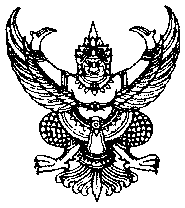 ประกาศองค์การบริหารส่วนตำบลสระแก้วเรื่อง  การแสดงเจตจำนงการบริหารงานด้วยความซื่อสัตย์สุจริต เสริมสร้างคุณธรรม และความโปร่งใส่ในการบริหารราชการขององค์การบริหารส่วนตำบลสระแก้ว  ----------------------------------------------------------------ตามเจตนารมณ์ของรัฐธรรมนูญแห่งราชอาณาจักรไทย (ฉบับชั่วคราว) พ.ศ. 2557  พระราชบัญญัติข้อมูลข่าวสารของทางราชการ พ.ศ. 2540 พระราชกฤษฎีกาว่าด้วยหลักเกณฑ์และวิธีการบริหารกิจการบ้านเมืองที่ดี พ.ศ. 2546 ยุทธศาสตร์ชาติว่าด้วยการป้องกันและปราบปรามการทุจริตระยะที่ 3 (พ.ศ.2560– 2564) และนโยบายของรัฐบาล ข้อที่ 10 การส่งเสริมการบริหารราชการแผ่นดินที่มีธรรมาภิบาล และการป้องกันปราบปรามการทุจริตและประพฤติมิชอบในภาครัฐ กำหนดให้ปลูกฝังค่านิยมคุณธรรม จริยธรรม และจิตสำนึกในการรักษาศักดิ์ศรีความเป็นข้าราชการและความซื่อสัตย์สุจริต ควบคู่กับการบริหารจัดการภาครัฐที่มีประสิทธิภาพเพื่อป้องกันและปราบปรามการทุจริตและประพฤติมิชอบของเจ้าหน้าที่ของรัฐทุกระดับ และตอบสนองความต้องการ พร้อมอำนวยความสะดวกแก่ประชาชน เพื่อสร้างความเชื่อมั่นในระบบราชการ นั้นองค์การบริหารส่วนตำบลสระแก้ว จึงขอแสดงเจตจำนงที่จะบริหารงานด้วยความซื่อสัตย์สุจริต       มีคุณธรรม มีความโปร่งใส ปราศจากการทุจริต เพื่อเป็นมาตรฐานแนวทางปฏิบัติ ค่านิยมสำหรับบุคลากรขององค์กรให้ยึดถือปฏิบัติควบคู่กับ กฎ ระเบียบ และข้อบังคับอื่นๆ และพร้อมที่จะได้รับการติดตามตรวจสอบการปฏิบัติงานตามเจตจำนงทั้งต่อเจ้าหน้าที่ภายในหน่วยงาน และสาธารณชนภายนอกหน่วยงาน เพื่อเสริมสร้างคุณธรรม  และความโปร่งใสในการบริหารราชการขององค์การบริหารส่วนตำบลสระแก้ว อันจะก่อให้เกิดประโยชน์สูงสุดต่อประเทศชาติและประชาชน โดยมีรายละเอียดการกำหนดนโยบาย มาตรการและแผนงานเพื่อให้หน่วยงานดำเนินการตามเอกสารแนบท้ายประกาศนี้ จึงประกาศเพื่อให้ทราบโดยทั่วกัน 	ประกาศ  ณ  วันที่   3    เดือน  มกราคม  พ.ศ.  ๒๕63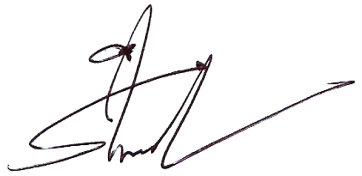    (นายวิโรจน์  พิมเสน)  นายกองค์การบริหารส่วนตำบลสระแก้วคำกล่าวแสดงเจตจำนงการบริหารงานด้วยความซื่อสัตย์สุจริต เสริมสร้างคุณธรรม และความโปร่งใสในการบริหารราชการของผู้บริหารองค์การบริหารส่วนตำบลสระแก้ว                                     ---------------------------------------------
  		ข้าพเจ้า นายวิโรจน์  พิมเสน  ตำแหน่งนายกองค์การบริหารส่วนตำบลสระแก้ว ขอแสดงเจตจำนงต่อสาธารณชน ประชาชนทั่วไป ผู้นำท้องที่ สมาชิกสภาท้องถิ่น กลุ่มองค์กร พนักงานส่วนตำบล  และพนักงานจ้างขององค์การบริหารส่วนตำบลสระแก้วทุกท่านว่า ข้าพเจ้าจะปฏิบัติหน้าที่ในการบริหารราชการภายใต้ภารกิจของ                  องค์การบริหารส่วนตำบลสระแก้วด้วยความซื่อสัตย์สุจริต มีคุณธรรม มีความโปร่งใส ปราศจากการทุจริต และพร้อมที่จะได้รับการติดตามตรวจสอบการปฏิบัติงานทั้งจากเจ้าหน้าที่ภายในหน่วยงาน และสาธารณชนภายนอกหน่วยงาน โดยพร้อมจะปฏิบัติหน้าที่ด้วยความตั้งใจ ขยันหมั่นเพียร เข้มแข็ง อดทน เห็นแก่ประโยชน์ส่วนรวมมากกว่าประโยชน์ส่วนตน มีจิตสำนึกที่ดี พร้อมรับฟังความคิดเห็นของผู้อื่น และปฏิบัติงานโดยยึดถือความถูกต้องตามระเบียบกฎหมายอย่างเคร่งครัด และจะยึดหลักธรรมาภิบาลในการบริหารราชการ และจะยืนหยัดต่อต้านการทุจริตทุกรูปแบบ(นายวิโรจน์  พิมเสน)
นายกองค์การบริหารส่วนตำบลสระแก้ว
 วันที่    3    เดือน  มกราคม พ.ศ.  2563
นโยบาย มาตรการ การแสดงเจตจำนงการบริหารงานด้วยความซื่อสัตย์สุจริต เสริมสร้างคุณธรรม 
และความโปร่งใสในการบริหารราชการขององค์การบริหารส่วนตำบลสระแก้ว
ลงวันที่   3   เดือน  มกราคม  พ.ศ.  ๒๕๖3--------------------------------
	เพื่อให้เป็นไปตามนโยบายของรัฐบาล  เรื่องการส่งเสริมการบริหารราชการแผ่นดินที่มีธรรมาภิบาล และการป้องกันปราบปรามการทุจริตและประพฤติมิชอบในภาครัฐ  และยุทธศาสตร์ชาติ ว่าด้วยการป้องกันและปราบปรามการทุจริตระยะที่ 3 (พ.ศ. 2560-2564)  และยุทธศาสตร์ที่ 4 การประเมินประเด็นคุณธรรมและความโปร่งใสในการดำเนินงานของหน่วยงานภาครัฐ องค์การบริหารส่วนตำบลสระแก้วจึงได้กำหนดนโยบาย มาตรการการแสดงเจตจำนงการบริหารงานด้วยความซื่อสัตย์สุจริต เสริมสร้างคุณธรรม และความโปร่งใสในการบริหารราชการขององค์การบริหารส่วนตำบลสระแก้ว ดังนี้ด้านความโปร่งใส  โดยการพัฒนาและส่งเสริมการปฏิบัติราชการตามภารกิจของหน่วยงานให้มีความโปร่งใสและเป็นธรรมตามหลักธรรมาภิบาล โดยมีแนวทางปฏิบัติ ดังนี้ 		๑.๑ การให้และเปิดเผยข้อมูลต่างๆ ของหน่วยงานต้องชัดเจน ถูกต้อง และครบถ้วน รวมถึงการให้ประชาชนหรือผู้มีส่วนเสียสามารถเข้าถึงข้อมูลต่าง ของหน่วยงานได้โดยสะดวกและรวดเร็ว
 		1.2 การดำเนินการเกี่ยวกับการจัดซื้อจัดจ้างต้องดำเนินการและส่งเสริมให้เกิดความโปร่งใสในทุกขั้นตอนที่กฎหมายกำหนด  		1.3 การเปิดโอกาสให้ผู้มีส่วนได้เสียเข้ามามีส่วนร่วมในการดำเนินงานในขั้นตอนต่างๆ ของหน่วยงาน ตั้งแต่การแสดงความคิดเห็น ร่วมวางแผนและจัดทำแผนงาน ร่วมดำเนินการ และร่วมติดตามตรวจสอบการดำเนินงานของหน่วยงาน
 		1.4 การดำเนินการ/การจัดการกับเรื่องร้องเรียนเกี่ยวกับการปฏิบัติหน้าที่ของเจ้าหน้าที่อันไม่โปร่งใสหรือทุจริตต่อหน้าที่ 		1.5 การดำเนินการตามมาตรการ ระเบียบกฎหมายเกี่ยวกับการป้องกันผลประโยชน์ทับซ้อน
2. ด้านความพร้อมรับผิด โดยการพัฒนาและส่งเสริมการปฏิบัติราชการตามภารกิจของเจ้าหน้าที่ให้มีความรับผิดชอบ ตามบทบาทหน้าที่ของตน โดยคำนึงถึงความสำเร็จของงาน มีความพร้อมในการปฏิบัติงานตามภาระหน้าที่ และพฤติกรรมในการปฏิบัติหน้าที่ของเจ้าหน้าที่ของรัฐโดยมุ่งผลสำเร็จของงาน ดังนี้
 		2.1 ผู้บริหารและเจ้าหน้าที่ของหน่วยงานต้องมีพฤติกรรมและทัศนคติที่แสดงถึงการปฏิบัติงานตามหน้าที่อย่างเต็มประสิทธิภาพ
 		2.2 เจ้าหน้าที่ต้องปฏิบัติงานในทุกขั้นตอนให้ถูกต้องตามกฎหมายและระเบียบข้อบังคับต่างๆอย่างครบถ้วนและเคร่งครัด และพร้อมที่จะรับผิดชอบในผลการปฏิบัติงานของตนเอง
 		2.3 ผู้บริหารหน่วยงานที่จะต้องมีเจตจำนงในการบริหารงานอย่างซื่อสัตย์สุจริต และพร้อมรับผิดเมื่อเกิดความผิดพลาด  		2.4 เสริมสร้างการปฏิบัติหน้าที่ราชการให้พร้อมในการปฏิบัติงาน จะตัดโอกาสจุดอ่อนไม่ให้มีความเสี่ยง และหากเกิดความเสียหายจากบริหารงานพร้อมรับผิดชอบจากผลของการบริหารงานนั้น
-2-3. ด้านความปลอดจากการทุจริตในการปฏิบัติงาน โดยการพัฒนาและส่งเสริมพฤติกรรมของเจ้าหน้าที่ของรัฐให้มีการดำเนินการโดยเป็นธรรมและโปร่งใส ไม่เลือกปฏิบัติ ดังนี้ 		3.1 สอดส่องและป้องกันการปฏิบัติงานของเจ้าหน้าที่ในหน่วยงานมิให้มีพฤติกรรมที่เข้าข่ายการทุจริตต่อหน้าที่ เช่น การเรียกรับเงิน สิ่งของ หรือผลประโยชน์ต่างๆ จากผู้มีส่วนได้ส่วนเสีย เพื่อแลกกับการปฏิบัติงานของตนเอง หรือการปฏิบัติ/ ละเว้นการปฏิบัติหน้าที่/การใช้ตำแหน่งหน้าที่ของตนเองอย่างไม่เป็นธรรม เพื่อเอื้อประโยชน์แก่ตนเอง พวกพ้องของตน หรือผู้อื่น
 		3.2 สอดส่องและป้องกันการปฏิบัติหน้าที่ของผู้บริหารมิให้มีพฤติกรรมที่เข้าข่ายการทุจริตในเชิงนโยบาย ซึ่งมีลักษณะเป็นการทุจริตเกิดจากความสัมพันธ์เกื้อหนุนกันระหว่างผู้บริหารของหน่วยงานกับผู้มีส่วนได้เสียที่เป็นหน่วยธุรกิจเอกชน เพื่อเอื้อผลประโยชน์ในสัญญาโครงการหรือสัมปทานของหน่วยงานและเปลี่ยนกับการกำหนดนโยบายหรือการอนุมัติใดๆ ของผู้บริหารของหน่วยงาน 		3.3 การบริหารงานเป็นไปตามกระบวนการมาตรฐาน ไม่เลือกปฏิบัติ  ไม่เห็นแก่พวกพ้อง ไม่เรียกรับสินบน  ไม่ใช้ตำแหน่งหาประโยชน์หรือเอื้อประโยชน์4. ด้านวัฒนธรรมคุณธรรมในองค์กร โดยการพัฒนาและส่งเสริมให้ส่วนราชการในสังกัดให้ปฏิบัติราชการโดยยึดหลักคุณธรรมจริยธรรม มีระบบต่อต้านการทุจริต  และปลูกฝังพฤติกรรมสุจริตจนกลายเป็นแนวทางปฏิบัติประจำหรือวัฒนธรรมของหน่วยงาน ดังนี้ 		4.1 การปลูกฝัง สร้างจิตสำนึกหรือถ่ายทอดแก่กันของเจ้าหน้าที่ในหน่วยงาน เพื่อให้มีพฤติกรรมและทัศนคติที่ดีในการปฏิบัติงานด้วยความซื่อสัตย์สุจริต ละอายและเกรงกลัวที่จะกระทำทุจริต จนกลายเป็นวัฒนธรรมที่ดีของหน่วยงาน  		4.2 การปลูกฝังและสร้างจิตสำนึกให้แก่เจ้าหน้าที่ให้เกิดวัฒนธรรมทางความคิดในการแยกแยะผลประโยชน์ส่วนตนกับผลประโยชน์ส่วนรวม
 		4.3 มีการกำหนดและจัดทำแผนการป้องกันและปราบปรามการทุจริตในหน่วยงาน
 		4.4 การมีกระบวนการตรวจสอบ การถ่วงดุลภายในที่เข้มแข็งและมีประสิทธิภาพ จนก่อให้เกิดเป็นวัฒนธรรมในการร่วมต่อต้านการทุจริตได้
	5. ด้านคุณธรรมการทำงานในหน่วยงาน โดยการพัฒนาและส่งเสริมทุกส่วนราชการในสังกัดให้ปฏิบัติราชการโดยยึดถือระบบธรรมาภิบาล มีคุณธรรม มีความโปร่งใสในการบริหารงานบริหารบุคคล และบริหารงานงบประมาณ มุ่งเน้นผลประโยชน์ส่วนรวม ดังนี้ มีการจัดทำคู่มือหรือมาตรฐานการปฏิบัติงานที่ชัดเจน เจ้าหน้าที่มีพฤติกรรมการปฏิบัติงานตามคู่มืออย่างเคร่งครัด/เป็นธรรมและเท่าเทียม มีกระบวนการแสดงถึงความมีคุณธรรมในการบริหารงานบุคคล เช่น ความดีความชอบ มีกระบวนการสร้างแรงจูงในและความก้าวหน้าในสายงานและสมรรถนะเจ้าหน้าที่ มีกระบวนการแสดงถึงความมีคุณธรรมในการบริหารงบประมาณอย่างโปร่งใส  พิจารณาการใช้จ่ายอย่างคุ้มค่า หัวหน้างานมีพฤติกรรมแสดงออกอย่างมีคุณธรรมในการสั่งงาน/มอบหมายงานต้องคำนึงถึงขอบเขตอำนาจหน้าที่ตามกฎหมายของผู้รับมอบงาน-3-6. ด้านการสื่อสารภายในหน่วยงาน  โดยการพัฒนาและส่งเสริมให้มีช่องทางประชาสัมพันธ์ข้อมูลข่าวสารขององค์การบริหารส่วนตำบล ให้มีการนำกระบวนการ รูปแบบ วิธีการ การนำเทคโนโลยีทันสมัยมาปรับใช้ในการประชาสัมพันธ์ให้ ให้ประชาชนสามารถแจ้งข้อมูลข่าวสาร เบาะแสการทุจริต ร้องเรียนร้องทุกข์ ได้อย่างมีประสิทธิภาพ และสามารถสื่อสารให้ประชาชน และบุคลากรในสังกัดสามารถเข้าถึงข้อมูลข่าวสารที่เกี่ยวข้องได้โดยเปิดเผย รวดเร็ว และถูกต้อง (นายวิโรจน์  พิมเสน)
นายกองค์การบริหารส่วนตำบลสระแก้ว
 วันที่    3    เดือน  มกราคม  พ.ศ. 2563
